ERE stands for Electro Reflex Energizer	(Class 1 medical device)Reflexology is the art of reprogramming atoms cells, & electrons of the body to their original state through the triggering of signal points on the hands or feet.  This science deals with the principle that the reflex areas in the hands and feet  correspond to all glands, organs, and various other parts of the body.Reflexology includes but is not limited to relieving stress, tension; improving blood supply, promoting the unblocking of nerve impulses, and helping nature achieve homeostasis.The  Advanced Reflex Energizer is and instrument that helps reconnect broken or damaged electrical pathways within the body by stimulating them with a correct wave form, current, & frequency.When there is pain in the body there is electrical resistance, meaning the signals between the cells are repressed.  Consistent use of the ERE can help restore the flow of electrical currents through the painful area so that the electrical pathways remain turned on and healing can be promoted.Benefits 								USE	Foot & body massage by impulses				1 or 2 daily sessions for 5 – 30 minutes	Revitalizes energyMay cleanse body of toxins					May adjust Autonomic Nervous System			Joni LundMay improve local blood circulation				1295 1st ST SMay relieve stressful aches and pains				Carrington, ND  58421May ease tension and reduce fatigue				Phone:  (701) 652-1986May assist in weight lossYou are Able to use 3 sets of electro-pads and foot massager at the same time.DO NOT use this Device if you have anyElectronic medical instruments  such as implanted heart beat regulators, artificial hearts, or lungs, or 	implanted pace makers.Persons whom are pregnant, nursing a baby, have a medical condition or are taking any prescription drugs 	should  consult with their doctors before using.--------------------------------------------------------------------------------------------------------------------------------------------------------------------Personally I use it to Kill yeast, molds, mildew, fungus, and parasitic larvae in my body.  I do this by free choice & not by any recommendation other then, other people’s success stories.  This is not medical advice or should be taken as such.  Joni LundThis machine may or may not do so, not evaluated by the FDA for such.ALL of our products starting with  { HTE- }  may be purchased with your credit or debit card without the credit card surcharge on our over form.No Out of Stock Fee with This ItemOrder won’t go through if credit card owner and delivery address don’t match.This is not medical advice & shouldn’t be taken as such.  Joni LundThis machine may or may not do so, not evaluated by the FDA for such.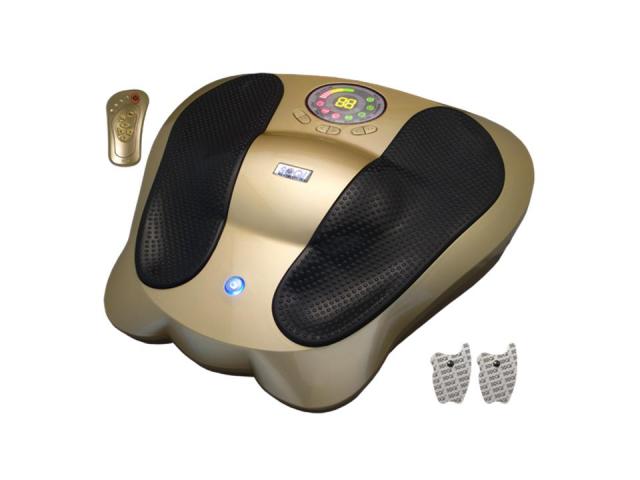 Item Code: HTE-SR002A2 Advanced Electro Reflex Energizer USD $ 450.00 
BVP 40

